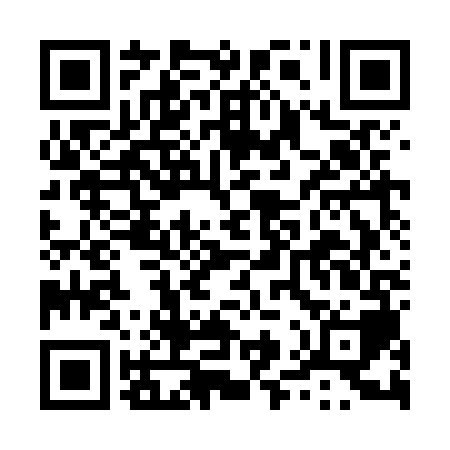 Ramadan times for Antonine Wall, UKMon 11 Mar 2024 - Wed 10 Apr 2024High Latitude Method: Angle Based RulePrayer Calculation Method: Islamic Society of North AmericaAsar Calculation Method: HanafiPrayer times provided by https://www.salahtimes.comDateDayFajrSuhurSunriseDhuhrAsrIftarMaghribIsha11Mon4:594:596:4112:264:116:126:127:5512Tue4:564:566:3812:264:136:156:157:5713Wed4:534:536:3612:264:146:176:177:5914Thu4:504:506:3312:254:166:196:198:0215Fri4:484:486:3112:254:186:216:218:0416Sat4:454:456:2812:254:206:236:238:0617Sun4:424:426:2512:244:216:256:258:0818Mon4:394:396:2312:244:236:276:278:1119Tue4:364:366:2012:244:256:296:298:1320Wed4:334:336:1712:244:266:316:318:1521Thu4:304:306:1512:234:286:336:338:1822Fri4:274:276:1212:234:296:356:358:2023Sat4:244:246:0912:234:316:376:378:2324Sun4:214:216:0712:224:336:396:398:2525Mon4:184:186:0412:224:346:416:418:2726Tue4:154:156:0212:224:366:436:438:3027Wed4:124:125:5912:214:376:456:458:3228Thu4:094:095:5612:214:396:476:478:3529Fri4:064:065:5412:214:406:496:498:3730Sat4:034:035:5112:214:426:516:518:4031Sun5:005:006:481:205:437:537:539:431Mon4:564:566:461:205:457:557:559:452Tue4:534:536:431:205:467:577:579:483Wed4:504:506:411:195:487:597:599:504Thu4:474:476:381:195:498:018:019:535Fri4:434:436:351:195:518:038:039:566Sat4:404:406:331:195:528:068:069:597Sun4:374:376:301:185:548:088:0810:018Mon4:334:336:281:185:558:108:1010:049Tue4:304:306:251:185:578:128:1210:0710Wed4:274:276:221:175:588:148:1410:10